Formato B7B  (Aviso de introducción de mercancía donada a la franja fronteriza del país, (Regla 3.3.6.).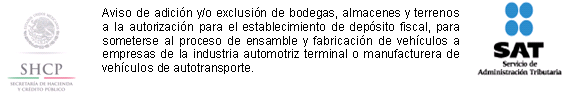 Aviso de introducción de mercancía donada a la franja fronteriza del país, (Regla 3.3.6.).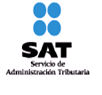 REGISTRO NUMERO:REGISTRO NUMERO:REGISTRO NUMERO:REGISTRO NUMERO:REGISTRO NUMERO:REGISTRO NUMERO:REGISTRO NUMERO:REGISTRO NUMERO:REGISTRO NUMERO:REGISTRO NUMERO:REGISTRO NUMERO:REGISTRO NUMERO:REGISTRO NUMERO:REGISTRO NUMERO:REGISTRO NUMERO:REGISTRO NUMERO:REGISTRO NUMERO:1. Datos del Donatario.1. Datos del Donatario.1. Datos del Donatario.1. Datos del Donatario.1. Datos del Donatario.1. Datos del Donatario.1. Datos del Donatario.1. Datos del Donatario.1. Datos del Donatario.1. Datos del Donatario.1. Datos del Donatario.1. Datos del Donatario.1. Datos del Donatario.1. Datos del Donatario.1. Datos del Donatario.1. Datos del Donatario.1. Datos del Donatario.Nombre, Denominación o Razón Social.Nombre, Denominación o Razón Social.Nombre, Denominación o Razón Social.Nombre, Denominación o Razón Social.Nombre, Denominación o Razón Social.Nombre, Denominación o Razón Social.Nombre, Denominación o Razón Social.Nombre, Denominación o Razón Social.Nombre, Denominación o Razón Social.Nombre, Denominación o Razón Social.Nombre, Denominación o Razón Social.Nombre, Denominación o Razón Social.Nombre, Denominación o Razón Social.Nombre, Denominación o Razón Social.Nombre, Denominación o Razón Social.Nombre, Denominación o Razón Social.Nombre, Denominación o Razón Social.R.F.C.: R.F.C.: Domicilio Fiscal: (Calle, Número y/o letra interior/exterior, Colonia, C.P., Municipio/Delegación, Entidad Federativa).Domicilio Fiscal: (Calle, Número y/o letra interior/exterior, Colonia, C.P., Municipio/Delegación, Entidad Federativa).Domicilio Fiscal: (Calle, Número y/o letra interior/exterior, Colonia, C.P., Municipio/Delegación, Entidad Federativa).Domicilio Fiscal: (Calle, Número y/o letra interior/exterior, Colonia, C.P., Municipio/Delegación, Entidad Federativa).Domicilio Fiscal: (Calle, Número y/o letra interior/exterior, Colonia, C.P., Municipio/Delegación, Entidad Federativa).Domicilio Fiscal: (Calle, Número y/o letra interior/exterior, Colonia, C.P., Municipio/Delegación, Entidad Federativa).Domicilio Fiscal: (Calle, Número y/o letra interior/exterior, Colonia, C.P., Municipio/Delegación, Entidad Federativa).Domicilio Fiscal: (Calle, Número y/o letra interior/exterior, Colonia, C.P., Municipio/Delegación, Entidad Federativa).Domicilio Fiscal: (Calle, Número y/o letra interior/exterior, Colonia, C.P., Municipio/Delegación, Entidad Federativa).Domicilio Fiscal: (Calle, Número y/o letra interior/exterior, Colonia, C.P., Municipio/Delegación, Entidad Federativa).Domicilio Fiscal: (Calle, Número y/o letra interior/exterior, Colonia, C.P., Municipio/Delegación, Entidad Federativa).Domicilio Fiscal: (Calle, Número y/o letra interior/exterior, Colonia, C.P., Municipio/Delegación, Entidad Federativa).Domicilio Fiscal: (Calle, Número y/o letra interior/exterior, Colonia, C.P., Municipio/Delegación, Entidad Federativa).Domicilio Fiscal: (Calle, Número y/o letra interior/exterior, Colonia, C.P., Municipio/Delegación, Entidad Federativa).Domicilio Fiscal: (Calle, Número y/o letra interior/exterior, Colonia, C.P., Municipio/Delegación, Entidad Federativa).Domicilio Fiscal: (Calle, Número y/o letra interior/exterior, Colonia, C.P., Municipio/Delegación, Entidad Federativa).Domicilio Fiscal: (Calle, Número y/o letra interior/exterior, Colonia, C.P., Municipio/Delegación, Entidad Federativa).___________________________________________________________________________________________________________________________________________________________________________________________________________________________________________________________________________________________________________________________________________________________________________________________________________________________________________________________________________________________________________________________________________________________________________________________________________________________________________________________________________________________________________________________________________________________Teléfono: (  ) Fax: (  )Fax: (  )Correo electrónico:Correo electrónico:Correo electrónico:Correo electrónico:Correo electrónico:Correo electrónico:Correo electrónico:Correo electrónico:Correo electrónico:Correo electrónico:Correo electrónico:Correo electrónico:Correo electrónico:Correo electrónico:Actividad preponderante.Actividad preponderante.Actividad preponderante.Actividad preponderante.Actividad preponderante.Actividad preponderante.Actividad preponderante.Actividad preponderante.Actividad preponderante.Actividad preponderante.Actividad preponderante.Actividad preponderante.Actividad preponderante.Actividad preponderante.Actividad preponderante.Actividad preponderante.Actividad preponderante.2. Datos del representante legal del Donatario.2. Datos del representante legal del Donatario.2. Datos del representante legal del Donatario.2. Datos del representante legal del Donatario.2. Datos del representante legal del Donatario.2. Datos del representante legal del Donatario.2. Datos del representante legal del Donatario.2. Datos del representante legal del Donatario.2. Datos del representante legal del Donatario.2. Datos del representante legal del Donatario.2. Datos del representante legal del Donatario.2. Datos del representante legal del Donatario.2. Datos del representante legal del Donatario.2. Datos del representante legal del Donatario.2. Datos del representante legal del Donatario.2. Datos del representante legal del Donatario.2. Datos del representante legal del Donatario.Nombre: (Apellido paterno, Apellido materno, Nombre(s)).Nombre: (Apellido paterno, Apellido materno, Nombre(s)).Nombre: (Apellido paterno, Apellido materno, Nombre(s)).Nombre: (Apellido paterno, Apellido materno, Nombre(s)).Nombre: (Apellido paterno, Apellido materno, Nombre(s)).Nombre: (Apellido paterno, Apellido materno, Nombre(s)).Nombre: (Apellido paterno, Apellido materno, Nombre(s)).Nombre: (Apellido paterno, Apellido materno, Nombre(s)).Nombre: (Apellido paterno, Apellido materno, Nombre(s)).Nombre: (Apellido paterno, Apellido materno, Nombre(s)).Nombre: (Apellido paterno, Apellido materno, Nombre(s)).Nombre: (Apellido paterno, Apellido materno, Nombre(s)).Nombre: (Apellido paterno, Apellido materno, Nombre(s)).Nombre: (Apellido paterno, Apellido materno, Nombre(s)).Nombre: (Apellido paterno, Apellido materno, Nombre(s)).Nombre: (Apellido paterno, Apellido materno, Nombre(s)).Nombre: (Apellido paterno, Apellido materno, Nombre(s)).R.F.C.: R.F.C.: Teléfono: (  ) Fax: (  )Fax: (  )Correo electrónico:Correo electrónico:Correo electrónico:Correo electrónico:Correo electrónico:Correo electrónico:Correo electrónico:Correo electrónico:Correo electrónico:Correo electrónico:Correo electrónico:Correo electrónico:Correo electrónico:Correo electrónico:Datos del Poder Notarial con el que acredita su representación: (Notario No., Escritura No., Fecha, Volumen, No. del RPPyC).Datos del Poder Notarial con el que acredita su representación: (Notario No., Escritura No., Fecha, Volumen, No. del RPPyC).Datos del Poder Notarial con el que acredita su representación: (Notario No., Escritura No., Fecha, Volumen, No. del RPPyC).Datos del Poder Notarial con el que acredita su representación: (Notario No., Escritura No., Fecha, Volumen, No. del RPPyC).Datos del Poder Notarial con el que acredita su representación: (Notario No., Escritura No., Fecha, Volumen, No. del RPPyC).Datos del Poder Notarial con el que acredita su representación: (Notario No., Escritura No., Fecha, Volumen, No. del RPPyC).Datos del Poder Notarial con el que acredita su representación: (Notario No., Escritura No., Fecha, Volumen, No. del RPPyC).Datos del Poder Notarial con el que acredita su representación: (Notario No., Escritura No., Fecha, Volumen, No. del RPPyC).Datos del Poder Notarial con el que acredita su representación: (Notario No., Escritura No., Fecha, Volumen, No. del RPPyC).Datos del Poder Notarial con el que acredita su representación: (Notario No., Escritura No., Fecha, Volumen, No. del RPPyC).Datos del Poder Notarial con el que acredita su representación: (Notario No., Escritura No., Fecha, Volumen, No. del RPPyC).Datos del Poder Notarial con el que acredita su representación: (Notario No., Escritura No., Fecha, Volumen, No. del RPPyC).Datos del Poder Notarial con el que acredita su representación: (Notario No., Escritura No., Fecha, Volumen, No. del RPPyC).Datos del Poder Notarial con el que acredita su representación: (Notario No., Escritura No., Fecha, Volumen, No. del RPPyC).Datos del Poder Notarial con el que acredita su representación: (Notario No., Escritura No., Fecha, Volumen, No. del RPPyC).Datos del Poder Notarial con el que acredita su representación: (Notario No., Escritura No., Fecha, Volumen, No. del RPPyC).Datos del Poder Notarial con el que acredita su representación: (Notario No., Escritura No., Fecha, Volumen, No. del RPPyC).3. Datos del donante extranjero.3. Datos del donante extranjero.3. Datos del donante extranjero.3. Datos del donante extranjero.Nombre, Denominación o Razón Social.Nombre, Denominación o Razón Social.Nombre, Denominación o Razón Social.Nombre, Denominación o Razón Social.R.F.C. o TAX ID NUMBER:Domicilio: Domicilio: Domicilio: Domicilio: ____________________________________________________________________________________________________________________________________________________________________________________________________________Teléfono: (  ) Fax: (  )Correo electrónico:Correo electrónico:4. Descripción de la mercancía.4. Descripción de la mercancía.4. Descripción de la mercancía.4. Descripción de la mercancía.4. Descripción de la mercancía.4. Descripción de la mercancía.4. Descripción de la mercancía.4. Descripción de la mercancía.4. Descripción de la mercancía.4. Descripción de la mercancía.4. Descripción de la mercancía.4. Descripción de la mercancía.4. Descripción de la mercancía.4. Descripción de la mercancía.4. Descripción de la mercancía.4. Descripción de la mercancía.4. Descripción de la mercancía.4. Descripción de la mercancía.Señale con una “X” si la mercancía es: Señale con una “X” si la mercancía es: Señale con una “X” si la mercancía es: Señale con una “X” si la mercancía es: Señale con una “X” si la mercancía es: Señale con una “X” si la mercancía es: NuevaNuevaUsadaForma parte de su patrimonioForma parte de su patrimonioForma parte de su patrimonioDescripción:Descripción:Cantidad:Cantidad:Cantidad:Unidad Medida:Unidad Medida:Fracción Arancelaria:Fracción Arancelaria:Fracción Arancelaria:Fracción Arancelaria:Marca:Marca:Marca:Marca:Modelo:Modelo:Número de serie:5. Fines a que se destinará la mercancía.5. Fines a que se destinará la mercancía.5. Fines a que se destinará la mercancía.5. Fines a que se destinará la mercancía.5. Fines a que se destinará la mercancía.5. Fines a que se destinará la mercancía.5. Fines a que se destinará la mercancía.5. Fines a que se destinará la mercancía.5. Fines a que se destinará la mercancía.5. Fines a que se destinará la mercancía.5. Fines a que se destinará la mercancía.5. Fines a que se destinará la mercancía.5. Fines a que se destinará la mercancía.5. Fines a que se destinará la mercancía.5. Fines a que se destinará la mercancía.5. Fines a que se destinará la mercancía.5. Fines a que se destinará la mercancía.5. Fines a que se destinará la mercancía.Indique con una “X” los fines a que se destinará la mercancía.Indique con una “X” los fines a que se destinará la mercancía.Indique con una “X” los fines a que se destinará la mercancía.Indique con una “X” los fines a que se destinará la mercancía.Indique con una “X” los fines a que se destinará la mercancía.Indique con una “X” los fines a que se destinará la mercancía.Indique con una “X” los fines a que se destinará la mercancía.Indique con una “X” los fines a que se destinará la mercancía.Indique con una “X” los fines a que se destinará la mercancía.Indique con una “X” los fines a que se destinará la mercancía.Indique con una “X” los fines a que se destinará la mercancía.Indique con una “X” los fines a que se destinará la mercancía.Indique con una “X” los fines a que se destinará la mercancía.Indique con una “X” los fines a que se destinará la mercancía.Indique con una “X” los fines a que se destinará la mercancía.Indique con una “X” los fines a que se destinará la mercancía.Indique con una “X” los fines a que se destinará la mercancía.Indique con una “X” los fines a que se destinará la mercancía.CulturalesCulturales Enseñanza EnseñanzaSalud públicaServicio socialServicio socialServicio socialInvestigación Investigación Especifique.Especifique.Especifique.Especifique.Especifique.Especifique.Especifique.Especifique.Especifique.Especifique.Especifique.Especifique.Especifique.Especifique.Especifique.Especifique.Especifique.Especifique.6. Protesta de decir verdad y firma de la persona que presenta la declaración:6. Protesta de decir verdad y firma de la persona que presenta la declaración:6. Protesta de decir verdad y firma de la persona que presenta la declaración:6. Protesta de decir verdad y firma de la persona que presenta la declaración:6. Protesta de decir verdad y firma de la persona que presenta la declaración:6. Protesta de decir verdad y firma de la persona que presenta la declaración:6. Protesta de decir verdad y firma de la persona que presenta la declaración:6. Protesta de decir verdad y firma de la persona que presenta la declaración:6. Protesta de decir verdad y firma de la persona que presenta la declaración:6. Protesta de decir verdad y firma de la persona que presenta la declaración:6. Protesta de decir verdad y firma de la persona que presenta la declaración:6. Protesta de decir verdad y firma de la persona que presenta la declaración:6. Protesta de decir verdad y firma de la persona que presenta la declaración:6. Protesta de decir verdad y firma de la persona que presenta la declaración:6. Protesta de decir verdad y firma de la persona que presenta la declaración:6. Protesta de decir verdad y firma de la persona que presenta la declaración:DECLARO BAJO PROTESTA DE DECIR VERDAD, QUE LA INFORMACION Y DOCUMENTACION PROPORCIONADA ES COMPLETA, CORRECTA Y VERAZ.DECLARO BAJO PROTESTA DE DECIR VERDAD, QUE LA INFORMACION Y DOCUMENTACION PROPORCIONADA ES COMPLETA, CORRECTA Y VERAZ.DECLARO BAJO PROTESTA DE DECIR VERDAD, QUE LA INFORMACION Y DOCUMENTACION PROPORCIONADA ES COMPLETA, CORRECTA Y VERAZ.DECLARO BAJO PROTESTA DE DECIR VERDAD, QUE LA INFORMACION Y DOCUMENTACION PROPORCIONADA ES COMPLETA, CORRECTA Y VERAZ.DECLARO BAJO PROTESTA DE DECIR VERDAD, QUE LA INFORMACION Y DOCUMENTACION PROPORCIONADA ES COMPLETA, CORRECTA Y VERAZ.DECLARO BAJO PROTESTA DE DECIR VERDAD, QUE LA INFORMACION Y DOCUMENTACION PROPORCIONADA ES COMPLETA, CORRECTA Y VERAZ.DECLARO BAJO PROTESTA DE DECIR VERDAD, QUE LA INFORMACION Y DOCUMENTACION PROPORCIONADA ES COMPLETA, CORRECTA Y VERAZ.DECLARO BAJO PROTESTA DE DECIR VERDAD, QUE LA INFORMACION Y DOCUMENTACION PROPORCIONADA ES COMPLETA, CORRECTA Y VERAZ.DECLARO BAJO PROTESTA DE DECIR VERDAD, QUE LA INFORMACION Y DOCUMENTACION PROPORCIONADA ES COMPLETA, CORRECTA Y VERAZ.DECLARO BAJO PROTESTA DE DECIR VERDAD, QUE LA INFORMACION Y DOCUMENTACION PROPORCIONADA ES COMPLETA, CORRECTA Y VERAZ.DECLARO BAJO PROTESTA DE DECIR VERDAD, QUE LA INFORMACION Y DOCUMENTACION PROPORCIONADA ES COMPLETA, CORRECTA Y VERAZ.DECLARO BAJO PROTESTA DE DECIR VERDAD, QUE LA INFORMACION Y DOCUMENTACION PROPORCIONADA ES COMPLETA, CORRECTA Y VERAZ.DECLARO BAJO PROTESTA DE DECIR VERDAD, QUE LA INFORMACION Y DOCUMENTACION PROPORCIONADA ES COMPLETA, CORRECTA Y VERAZ.DECLARO BAJO PROTESTA DE DECIR VERDAD, QUE LA INFORMACION Y DOCUMENTACION PROPORCIONADA ES COMPLETA, CORRECTA Y VERAZ.DECLARO BAJO PROTESTA DE DECIR VERDAD, QUE LA INFORMACION Y DOCUMENTACION PROPORCIONADA ES COMPLETA, CORRECTA Y VERAZ.DECLARO BAJO PROTESTA DE DECIR VERDAD, QUE LA INFORMACION Y DOCUMENTACION PROPORCIONADA ES COMPLETA, CORRECTA Y VERAZ.NOMBRE Y FIRMA:LUGAR:FECHA:FECHA:FECHA:FECHA:FECHA:FECHA:FECHA:FECHA:FECHA:FECHA:FECHA:FECHA:FECHA:FECHA:DDDDDDDDMMMMMMMMAAAAAAAAAAAAAAAAAAAAAAAA7. SOLO PARA USO OFICIAL.7. SOLO PARA USO OFICIAL.DDDDDDMMMMMMMMAAAAAAAAAAAAAAAAAAAAAAAAAAAAEmpleado Aduanero (Nombre, firma y número de gafete):Empleado Aduanero (Nombre, firma y número de gafete):Sello de la Aduana o Sección Aduanera.Sello de la Aduana o Sección Aduanera.Sello de la Aduana o Sección Aduanera.Sello de la Aduana o Sección Aduanera.Sello de la Aduana o Sección Aduanera.Sello de la Aduana o Sección Aduanera.Sello de la Aduana o Sección Aduanera.Sello de la Aduana o Sección Aduanera.Sello de la Aduana o Sección Aduanera.Sello de la Aduana o Sección Aduanera.Sello de la Aduana o Sección Aduanera.Sello de la Aduana o Sección Aduanera.Sello de la Aduana o Sección Aduanera.Sello de la Aduana o Sección Aduanera.